ÉNONCÉ 1. La quantité de déchets  (coche la bonne réponse)	 diminue       stagne       augmente2. Comment se nomme le fait de valoriser les déchets en les brûlant ?………………………………………………………………………………………………………………………………………………………………………………………………………………………………………………………………………………………………………………………………………………………………………………………………………………………………………………………………3. Quelle est la quantité de déchets brûlés par an ? (coche la bonne réponse)	 130 000 tonnes       1 300 000 tonnes       13 000 000 tonnes4. Quels sont les types d’énergies que l’incinération permet de produire ?………………………………………………………………………………………………………………………………………………………………………………………………………………………………………………………………………………………………………………………………………………………………………………………………………………………………………………………………5. Que fait-on des résidus du traitement des fumées ?………………………………………………………………………………………………………………………………………………………………………………………………………………………………………………………………………………………………………………………………………………………………………………………………………………………………………………………………6. Que fait-on avec les résidus qui ne sont pas brûlés dans le four ?………………………………………………………………………………………………………………………………………………………………………………………………………………………………………………………………………………………………………………………………………………………………………………………………………………………………………………………………Chapitre 9 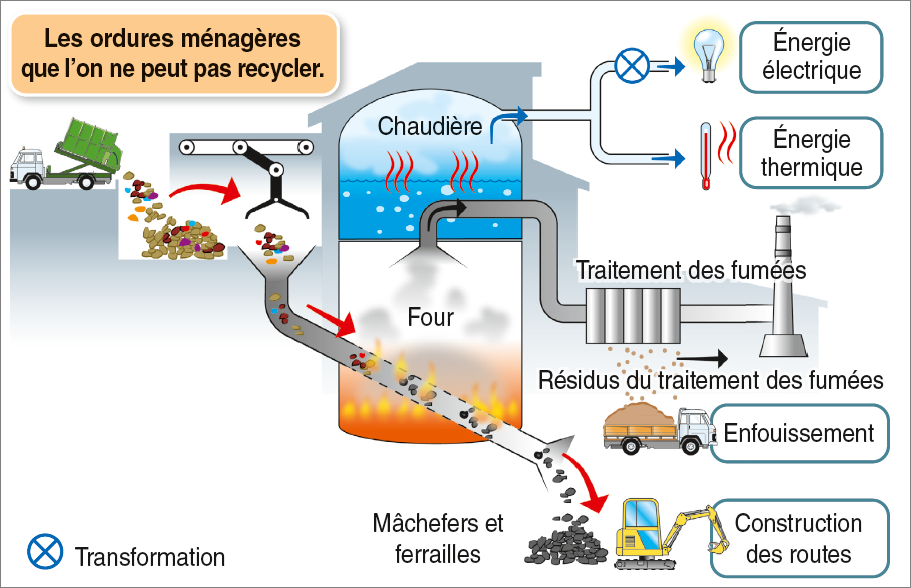 1. Comment choisir le bon matériau ?Je me documente – page 198 Document 1 : Quand nos déchetsnous chauffent